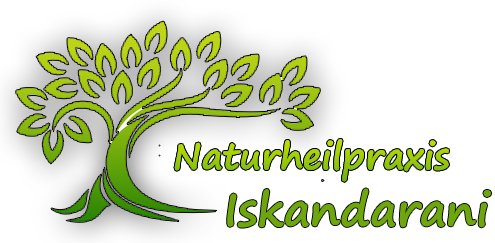 Tag der offenen Tür – Naturheilpraxis Iskandarani – Dienstag 22. August 2017 von 15.00 - 21.00 UhrHerzlich Willkommen in  meiner Praxis und informieren Sie sich über die verschiedene Angebote:Infovortrag: 19.00 Uhr 	3G - ein ganzheitliches Lebenskonzept
Referenten: Jihan Iskandarani, Nadia Tiziana Parlani & Claudia Oseghale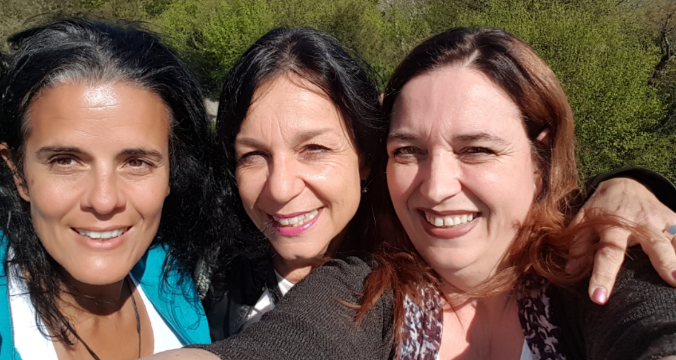 Anmeldung gerne bei JIhan +49 173 390 20 62 oder jihan@gmx.netAdresse: Auf den Ösen 21, 54669 Bollendorf www.naturheilpraxis-iskandarani.dezwischen 15h und 19h folgende Thementische:zwischen 15h und 19h folgende Thementische:zwischen 15h und 19h folgende Thementische:MassagenChiropraktikSäuren-Basen AusgleichStoffwechsel-KurTriggerstosswelleWell-AgingDarmsanierungBioresonanzVitalstofftherapienatürliche Hormonselbsthilfe